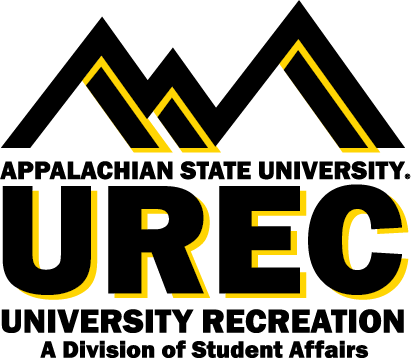 APPALACHIAN STATE UNIVERSITYUniversity Recreation (UREC)           Outing Center StaffThe Outing Center Staff is primarily responsible for providing quality customer service to guests by accurately answering all questions regarding UREC's outdoor recreation opportunities. Outing Center Staff are the face of UREC's Outdoor Programs to the Appalachian State University community. Staff complete administrative tasks including renting and maintaining outdoor gear, and signing participants up for Outdoor Programs trips, clinics, and workshops.Supervisor: This position reports directly to Coordinator of Outdoor Programs. Hours:  The Outing Center Staff will work on average 8 hours per week during the academic year (up to 35 hours per week during summer sessions). Salary:  $ 8.50 per hour.You will succeed at UREC if you are committed to:Explore to find the best of youBring your positive and constructive attitudeConnect with othersBe a team playerEmbrace and inspire an inclusive, vibrant, active, and healthy communityWork in a flexible schedule that may require some evenings, weekends, and designated holidaysJoin our teamAppalachian State University (App State) invites interested applicants for the position of Outing Center Staff to become a part of the University Recreation (UREC) team as we facilitate an inclusive environment where recreation and wellness opportunities transform, engage, and care for the App State community. Who we are UREC fosters healthy lifestyles for lifelong wellbeing. You will join a UREC team that is creating an exciting environment, values collaboration, innovation, and inclusion, and is welcoming to all App State students, faculty and staff. We are creating a risk-taking workplace that supports the voices and contributions of employees at all levels, listens, and responds to our community. At UREC we believe in an equitable UREC community with opportunities for everyone, with everyone. Learn more about us at this link.Responsibilities include, but are not limited to: General maintenance of the facility including general organization and inspection of equipment, inventory, and cleaning.Complete Opening and Closing procedures and inspections.Register participants for trips, clinics, and certifications including handling all payments and confidential paperwork.Promote a safe and equitable environment for all participants.Know and adhere to policies and procedures in order to manage risks and provide quality customer service.Notify a supervisor when there is an unusual rental situation or equipment is broken.Contact a Facility Supervisor in a timely fashion for emergency situations.Rent equipment to customers including properly completing and filing rental agreements and collecting payment.Maintain knowledge of outdoor events and programs as well as a basic knowledge of UREC with an ability to effectively communicate this with customers.Be able to complete tasks efficiently and without close supervision.Answer the telephone, take messages, forward calls and direct individuals to the appropriate person to assist with any requests or questionsOperate the cash register system collecting payments through Fusion. Deep cleaning of all equipment throughout shifts worked and especially at specified designated cleaning times.Other duties as assigned.Required qualifications:CPR/AED, First Aid Certification or ability to obtain within 21 days of first day of employment (UREC will provide this training upon hire)We are committed to facilitate your learning journey and create unique opportunities for your career and self development in the following areas*: Self-awarenessCommunicationCritical ThinkingEquity, Diversity, and InclusionLeadership ProfessionalismTeamworkHealth & Wellbeing* Reprinted courtesy of the National Association of Colleges and EmployersHow to apply:  To apply for positions, please visit our website. If you would like to speak with someone about employment opportunities, please call (828) 262-8411 or email norrisjw1@appstate.eduPlease be aware that to be eligible for student employment with UREC, you must be a current student enrolled at Appalachian State University and in good academic standing.Office of Disability Resources Accommodations: Appalachian State University iscommitted to providing an inclusive experience, accessible learning [and working] environments and equal opportunity to individuals with disabilities in accordance with the Americans with Disabilities Act and Section 504 of the Rehabilitation Act. Individuals needing reasonable accommodations should contact the Office of Disability Resources (828) 262-3056 or odr.appstate.edu)AA/EEO Statement: Appalachian State University is an Affirmative Action/Equal Opportunity Employer. The University does not discriminate in access to its educational programs and activities, or with respect to hiring or the terms and conditions of employment, on the basis of race, color, national origin, religion, sex, gender identity and expression, political affiliation, age,disability, veteran status, genetic information or sexual orientation.* This position is available for Federal Work Study *